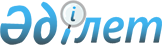 Жезқазған қаласының әкімдігінің 2015 жылғы 27 тамыздағы № 19/34 "Мүгедектерді қоспағанда, дене шынықтыру-сауықтыру қызметтерін тегін немесе жеңілдікті шарттармен пайдаланатын азаматтар санаттарының тізбесін, сондай-ақ жеңілдіктер мөлшерін бекіту туралы" қаулысына өзгерістер енгізу туралыҰлытау облысы Жезқазған қаласының әкімдігінің 2023 жылғы 14 желтоқсандағы № 42/11 қаулысы. Ұлытау облысының Әділет департаментінде 2023 жылғы 14 желтоқсанда № 78-20 болып тіркелді
      Жезқазған қаласының әкімдігі ҚАУЛЫ ЕТЕДІ:
      1. Жезқазған қаласының әкімдігінің "Мүгедектерді қоспағанда, дене шынықтыру-сауықтыру қызметтерін тегін немесе жеңілдікті шарттармен пайдаланатын азаматтар санаттарының тізбесін, сондай-ақ жеңілдіктер мөлшерін бекіту туралы" 2015 жылғы 27 тамыздағы №19/34 қаулысына (Нормативтік құқықтық актілерді мемлекеттік тіркеу тізілімінде № 3419 болып тіркелген) келесі өзгерістер енгізілсін:
      1) көрсетілген қаулының тақырыбы жаңа редакцияда жазылсын:
      "Мүгедектігі бар адамдарды қоспағанда, дене шынықтыру-сауықтыру көрсетілетін қызметтерін тегін немесе жеңілдікті шарттармен пайдаланатын азаматтар санаттарының тізбесін, сондай-ақ жеңілдіктердің мөлшерін белгілеу туралы";
      2) көрсетілген қаулының 1-тармағы жаңа редакцияда жазылсын:
      "Қоса берілген Мүгедектігі бар адамдарды қоспағанда, дене шынықтыру-сауықтыру көрсетілетін қызметтерін тегін немесе жеңілдікті шарттармен пайдаланатын азаматтар санаттарының тізбесі, сондай-ақ жеңілдіктердің мөлшері белгіленсін.";
      3) көрсетілген қаулы қосымшасының тақырыбы жаңа редакцияда жазылсын:
      "Мүгедектігі бар адамдарды қоспағанда, дене шынықтыру-сауықтыру көрсетілетін қызметтерін тегін немесе жеңілдікті шарттармен пайдаланатын азаматтар санаттарының тізбесі, сондай-ақ жеңілдіктердің мөлшері".
      2. Осы қаулының орындалуын бақылау Жезқазған қаласы әкімінің жетекшілік ететін орынбасарына жүктелсін.
      3. Осы қаулы оның алғашқы ресми жарияланған күннен кейін күнтізбелік он күн өткен соң қолданысқа енгізіледі.
					© 2012. Қазақстан Республикасы Әділет министрлігінің «Қазақстан Республикасының Заңнама және құқықтық ақпарат институты» ШЖҚ РМК
				
      Жезқазған қаласының әкімі

К. Шайжанов
